Publicado en Fuerteventura el 17/11/2017 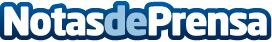 Fuerteventura acoge este fin de semana la 18º Exposición Nacional Canina de FuerteventuraEste encuentro canino tendrá lugar en el Pabellón Municipal "Oasis" de la isla canariaDatos de contacto:Actitud de ComunicaciónNota de prensa publicada en: https://www.notasdeprensa.es/fuerteventura-acoge-este-fin-de-semana-la-18 Categorias: Canarias Entretenimiento Mascotas Eventos http://www.notasdeprensa.es